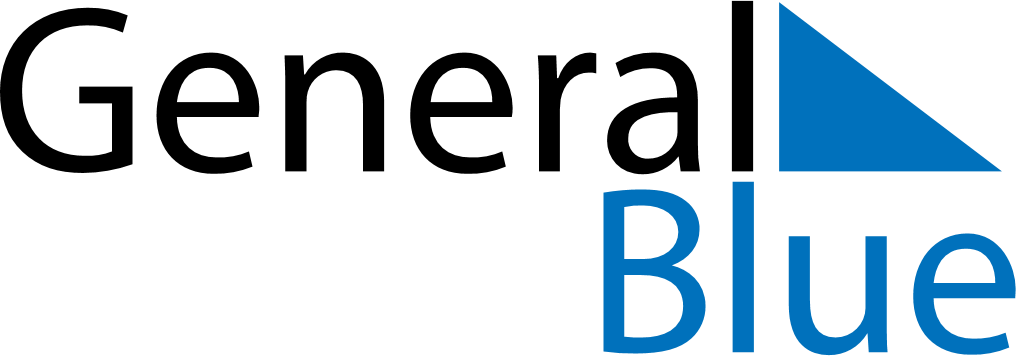 United States 2020 HolidaysUnited States 2020 HolidaysDATENAME OF HOLIDAYJanuary 1, 2020WednesdayNew Year’s DayJanuary 20, 2020MondayMartin Luther King Jr. DayFebruary 14, 2020FridayValentine’s DayFebruary 17, 2020MondayWashington’s BirthdayMarch 17, 2020TuesdaySt. Patrick’s DayApril 12, 2020SundayEaster SundayApril 15, 2020WednesdayTax DayApril 22, 2020WednesdayAdministrative Professionals DayMay 10, 2020SundayMother’s DayMay 25, 2020MondayMemorial DayJune 21, 2020SundayFather’s DayJuly 3, 2020FridayIndependence Day (substitute day)July 4, 2020SaturdayIndependence DaySeptember 7, 2020MondayLabor DayOctober 12, 2020MondayColumbus DayOctober 31, 2020SaturdayHalloweenNovember 3, 2020TuesdayElection DayNovember 11, 2020WednesdayVeterans DayNovember 26, 2020ThursdayThanksgiving DayNovember 27, 2020FridayDay after Thanksgiving DayDecember 24, 2020ThursdayChristmas EveDecember 25, 2020FridayChristmas DayDecember 31, 2020ThursdayNew Year’s Eve